ACTA DE LA SESIÓN EXTRAORDINARIA NÚMERO 02 DE LA COMISIÓN EDILICIA PERMANENTE DE PARTICIPACIÓN CIUDADANA Y VECINAL. En Ciudad Guzmán, municipio de Zapotlán el Grande, Jalisco, siendo las 11:00 horas del día 30 del mes de agosto del año 2019, reunidos en la sala de juntas “Maria Elena Larios”, ubicada dentro de la planta baja del palacio municipal de esta ciudad, el suscrito  Mtro. Manuel de Jesús Jiménez Garma, en mi carácter de Regidor Presidente de la Comisión Edilicia Permanente de Participación Ciudadana y  Vecinal del H. Ayuntamiento de Zapotlán el Grande, Jalisco, hago constar la presencia de los regidores integrantes de las Comisiones Edilicias Permanentes de Participación Ciudadana y Vecinal como convocante y las Comisiones Edilicias Permanentes de Hacienda Pública y de Patrimonio Municipal y Obras Públicas, Planeación Urbana y Regularización de la Tenencia de la Tierra como coadyuvantes, quienes fueron previamente convocadas mediante oficio 520/2019; en mi caractér de Presidente de la comisión convocante con las facultades que señala el articulo 27 de la Ley del Gobierno y la Administración Pública Municipal del Estado de Jalisco, en relación con el artículo 40,44, 47 Fracciones I,  II, 48 y demás relativos aplicables del Reglamento Interior del Ayuntamiento de Zapotlán el Grande, Jalisco, toda vez que existe Quórum legal para llevar a cabo la sesión de esta Comisión Edilicia, procedo al desahogo de la misma bajo los siguientes puntos del orden del día:LA PRESENTE FOJA  DE FIRMAS, FORMA PARTE INTEGRAL DEL ACTA DE LA SESIÓN EXTRAORDINARIA NÚMERO 02 DE LA COMISIÓN EDILICIA PERMANENTE DE PARTICIPACIÓN CIUDADANA Y VECINAL EN COADYUVANCIA CON LAS COMISIÓNES EDILICIAS PERMANENTES DE HACIENDA PÚBLICA Y DE PATRIMONIO MUNICIPAL Y OBRAS PÚBLICAS, PLANEACIÓN URBANA Y REGULARIZACIÓN DE LA TENENCIA DE LA TIERRA. CELEBRADA EL DÍA 30 DE AGOSTO DEL AÑO 2019. LA CUAL CONSTA DE 10 FOJAS UTILES POR AMBOS LADOS. 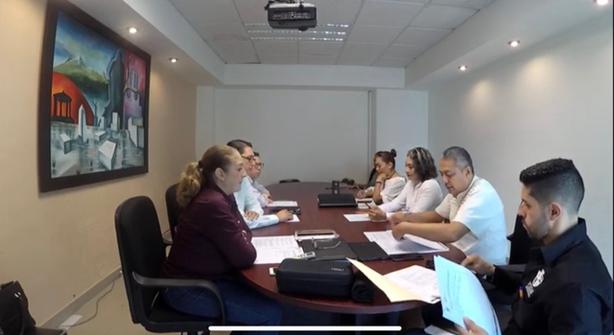 El desarrollo de la Sesión Extraordinaria número 02 de la Comisión Edilicia Permanente de Participación Ciudadana y Vecinal puede consultarse en la página oficial de internet del H. Ayuntamiento de Zapotlán el Grande, Jalisco:http://www.ciudadguzman.gob.mx/https://www.youtube.com/watch?v=AHxQZ8xxpXA&feature=youtu.beLA PRESENTE FOJA  DE FIRMAS, FORMA PARTE INTEGRAL DEL ACTA DE LA SESIÓN EXTRAORDINARIA NÚMERO 02 DE LA COMISIÓN EDILICIA PERMANENTE DE PARTICIPACIÓN CIUDADANA Y VECINAL EN COADYUVANCIA CON LAS COMISIÓNES EDILICIAS PERMANENTES DE HACIENDA PÚBLICA Y DE PATRIMONIO MUNICIPAL Y OBRAS PÚBLICAS, PLANEACIÓN URBANA Y REGULARIZACIÓN DE LA TENENCIA DE LA TIERRA. CELEBRADA EL DÍA 30 DE AGOSTO DEL AÑO 2019. LA CUAL CONSTA DE 10 FOJAS UTILES POR AMBOS LADOS. MDJJG/amrmC.c.p.- ArchivoORDEN DEL DÍA:Lista de asistencia y declaración de quórum legal.Aprobación de orden del día.Estudio y dictaminación de la carta de notificación del programa para el “Fortalecimiento de Tratamiento de Aguas Residuales”. Asuntos varios.Clausura.DESARROLLO DEL ORDEN DEL DÍA Y ACUERDOSBIENVENIDA.El Presidente de la Comisión Convocante da la bienvenida a los asistentes y agradece su asistencia a la presente convocatoria y expone los motivos de la reunión.1.- LISTA DE ASISTENCIA Y DECLARACIÓN DEL QUÓRUM LEGAL.En uso de la voz el Regidor Presidente de la Comisión Edilicia Convocante se procede a tomar lista de asistencia, contando con la presencia de los regidores e invitados especiales:Comisión Edilicia Permanente de Participación Ciudadana y Vecinal:Manuel de Jesús Jiménez Garma.Claudia López del Toro.María Luis Juan Morales.Lizbeth Guadalupe Gómez Sánchez. Comisión Edilicia Permanente de Hacienda Pública y de Patrimonio MunicipalLaura Elena Martínez Ruvalcaba.Cindy Estefany García Orozco.Manuel de Jesús Jiménez Garma.Noé Saúl Ramos García. Tania Magdalena Bernardino Juárez. (En su representación el Regidor Alejandro Barragán Sánchez, mediante oficio de comisión 522/2019).Comisión Edilicia Permanente de Obras Públicas, Planeación Urbana y Regularización de la Tenencia de la Tierra. María Luis Juan Morales.Cindy Estefany García Orozco.Laura Elena Martínez Ruvalcaba.Lizbeth Guadalupe Gómez Sánchez. Noé Saúl Ramos García. Invitados Especiales:Jesús Alberto Espinosa Arias, Coordinador General de Desarrollo Económico, Turístico y Agropecuario. Manuel Michel Chávez, Coordinador General de Gestión de la Ciudad. 2.-  LECTURA Y APROBACIÓN DEL ORDEN DEL DÍA.El presidente de la comisión da lectura al orden del día. Lista de asistencia y declaración de Quórum legal.Lectura y aprobación del orden del día.Estudio y dictaminación de la carta de notificación del programa para el “Fortalecimiento de Tratamiento de Aguas Residuales”. Asuntos Varios. Clausura.  Una vez leído y aprobado el orden del día, se procedió al desahogó del punto número 3 del orden del día: 3.- ESTUDIO Y DICTAMINACIÓN DE LA CARTA DE NOTIFICACIÓN DEL PROGRAMA PARA EL “FORTALECIMIENTO DE TRATAMIENTO DE AGUAS RESIDUALES”.Con fundamento en el artículo 115 Constitucional, 27 de la Ley del Gobierno y la Administración Pública Municipal y 40 al 48 y 65 del Reglamento Interior del Municipio de Zapotlán el Grande, Jalisco, el Regidor Presidente de la Comisión Edilicia Permanente convocada el Mtro. Manuel de Jesús Jiménez Garma, agradece la presencia de los regidores y procede al desahogo de la misma. El Regidor  Convocante hace mención que en el contexto de explorar y aplicar nuevas tecnologías para la solución de los problemas que hay en el municipio, se tuvó el acercamiento con el Centro de Investigación y Asistencia en Tecnología y Diseño del Estado de Jalisco A. C., para el desarrollo de este proyecto, el cual nos permitirá construir un humedal artificial en la delegación de Atequizayan. A su vez, se tuvó a bien gestionar ante la Secretaría de Agricultura y Desarrollo Rural del Estado de Jalisco, el recurso para la realización del mismo. Razón por la cual y derivado de la notificación de la propia Secretaría, con el objeto de cumplir con lo establecido en las reglas de operación del “Programa de Fortalecimiento para el Tratamiento de Aguas Residuales para el Ejercicio Fiscal 2019”, se procedio al estudio detallado del proyecto ““Construcción de un  Humedal Artificial en la Comunidad de Atequizayan”, con el fin de dar continuidad al trámite administrativo correspondiente.El Coordinador General de Desarrollo Económico, Turistíco y Agropecuario el Biologo Jesús Alberto Espinosa Arias , en el uso de la voz indica que previo a la solicitud que realizó al Centro de Investigación y Asistencia en Tecnología y Diseño del Estado de Jalisco A.C., la Asociación Civil presento la propuesta para la “Planta de tratamiento de aguas residuales pasiva tipo humedal”, de la cual, a lo largo de la sesión se dio un estudio detallado y menciono que el alcance del recurso para ejercer el proyecto incluye ingeniería, equipamiento, instalación, montaje, puesta en operación y 20 días de capacitación de personal de operación. Refiere que la tecnología del CIATEJ está orientada fundamentalmente a la depuración de las aguas residuales domésticas o municipales. Tecnología que usa procesos 100% naturales en todas sus fases de tratamiento y es el resultado de varios años de investigación y desarrollo por parte del CIATEJ, Centro Público de Investigación del CONACYT. Además indica que la tecnología es ampliamente sustentable, dado que su costo energético es cero y sus costos de mantenimiento y operación son mínimos comparados con los de las plantas de tratamiento convencionales. Esto se debe a que es un sistema basado en procesos naturales en donde el agua residual va pasando por gravedad a través de diferentes filtros biológicos hasta lograr su depuración final en un humedal artificial. Esta propuesta también permitirá producir plantas ornamentales con invernaderos controlados, vegetación que se planta en el humedal, desempeñando un papel muy importante en la captura de nutrientes y otros compuestos orgánicos que son transformados en residuos amigables al medio ambiente y contribuirán un gran beneficio para la comunidad de Atequizayan. SENTIDO DEL VOTO.COMISIÓN EDILICIA PERMANENTE DE PARTICIPACIÓN CIUDADANA Y VECINAL.COMISIÓN EDILICIA PERMANENTE DE HACIENDA PÚBLICA Y DE PATRIMONIO MUNICIPAL.COMISIÓN EDILICIA PERMANENTE DE OBRAS PÚBLICAS, PLANEACIÓN URBANA Y REGULARIZACIÓN DE LA TENENCIA DE LA TIERRA.      4.- ASUNTOS VARIOS.Se concede el uso de la voz a los integrantes de la Comisiones Edilicias Permanentes de  Participación Ciudadana y Vecinal, Hacienda Pública y de Patrimonio Municipal y  Obras Públicas, Planeación Urbana y Regularización de la tenencia de la Tierra, para que si es su deseo propongan o manifiesten lo que a su derecho competa; manifestando que no tienen asuntos que proponer o tratar.     5.- CLAUSURA.Por lo que no habiendo más asuntos que tratar se da por clausurada la presente sesión siendo las 11:37  horas del día 30 de agosto  del año 2019, levantando la presente acta que firman los que en ella intervienen en unión del que aquí suscribe, firmando al calce y margen para constancia afecto de validar los acuerdos. ------------------------------------------------------------------------------------------------------------------------------------------------- CONSTE.ATENTAMENTECIUDAD GUZMÁN, MUNICIPIO DE ZAPOTLÁN EL GRANDE, JALISCO AGOSTO  30  DE  2019.“2019, AÑO DEL LXXX ANIVERSARIO DE LA ESCUELA SECUNDARIA LIC. BENITO JUAREZ”COMISIÓN EDILICIA PERMANENTE DE PARTICIPACIÓN CIUDADANA Y VECINAL.MTRO. MANUEL DE JÉSUS JIMENEZ GARMA PRESIDENTE DE LA COMISIÓN. LIC. CLAUDIA LÓPEZ DEL TOROVOCAL DE LA COMISIÓN.LIC. MARIA LUIS JUAN MORALES VOCAL DE LA COMISIÓN.  C.P. LIZBETH GUADALUPE GÓMEZ SÁNCHEZ  VOCAL DE LA COMISIÓN. COMISIÓN EDILICIA PERMANENTE DE HACIENDA PÚBLICA Y DE PATRIMONIO MUNICIPAL. LIC. LAURA ELENA MARTÍNEZ RUVALCABA. PRESIDENTA DE LA COMISIÓN. MTRA. CINDY ESTEFANY GARCIA OROZCO. VOCAL DE LA COMISIÓN.MTRO. MANUEL DE JÉSUS JIMENEZ GARMA. VOCAL DE LA COMISIÓN. MTRO. NOÉ SAÚL RAMOS GARCÍA. VOCAL DE LA COMISIÓN. MTRO. TANIA MAGDALENA BERNARDINO JUAREZ. VOCAL DE LA COMISIÓN. LA PRESENTE FOJA  DE FIRMAS, FORMA PARTE INTEGRAL DEL ACTA DE LA SESIÓN EXTRAORDINARIA NÚMERO 02 DE LA COMISIÓN EDILICIA PERMANENTE DE PARTICIPACIÓN CIUDADANA Y VECINAL EN COADYUVANCIA CON LAS COMISIÓNES EDILICIAS PERMANENTES DE HACIENDA PÚBLICA Y DE PATRIMONIO MUNICIPAL Y OBRAS PÚBLICAS, PLANEACIÓN URBANA Y REGULARIZACIÓN DE LA TENENCIA DE LA TIERRA. CELEBRADA EL DÍA 30 DE AGOSTO DEL AÑO 2019. LA CUAL CONSTA DE 10 FOJAS UTILES POR AMBOS LADOS. COMISIÓN EDILICIA PERMANENTE DE OBRAS PÚBLICAS, PLANEACIÓN URBANA Y REGULARIZACIÓN DE LA TENENCIA DE LA TIERRA. LIC. MARIA LUIS JUAN MORALES. PRESIDENTA DE LA COMISIÓN. MTRA. CINDY ESTEFANY GARCIA OROZCO.VOCAL DE LA COMISIÓN.LIC. LAURA ELENA MARTÍNEZ RUVALCABA.VOCAL DE LA COMISIÓN.  C. P.LIZBETH GÓMEZ SÁNCHEZ.   VOCAL DE LA COMISIÓN. MTRO. NOÉ SAÚL RAMOS GARCÍA.VOCAL DE LA COMISIÓN